AZAMİ SÜRE SONUNDA AÇILAN EK SINAVLARA GİRİŞ TALEP FORMU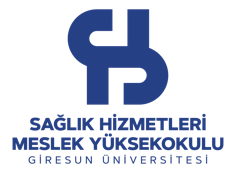 GİRESUN ÜNİVERSİTESİSAĞLIK HİZMETLERİ MESLEK YÜKSEKOKULU MÜDÜRLÜĞÜNEÖğrencinin Kimlik Bilgileri:20… - 20… Eğitim-Öğretim yılı ………….. yarıyılı sonu itibariyle azami öğrenim süresini tamamladım. Aşağıda belirtilen dersler için ek sınav hakkından faydalanmayı talep etmekteyim.Gereğini saygılarımla arz ederim.     …. /…. / 20…										Adı Soyadı, İmzaEk Sınav Hakkından Faydalanılacak Dersler:EK: Detaylı transkriptAdı SoyadıÖğrenci NoT.C. Kimlik NoBölüm/ProgramTelefon NoDersin KoduDersin AdıBu Dersi Daha ÖnceBu Dersi Daha ÖnceBu Dersi Daha ÖnceDanışman TasdikiDanışman TasdikiBölüm Başkanı TasdikiBölüm Başkanı TasdikiDersin KoduDersin AdıAldım Başarısız OldumAldım Devamsızlıktan KaldımAlmadımUygunUygun DeğilUygunUygun DeğilDanışman OnayıBölüm Başkanı Onayı           Öğrenci kayıt dondurmamıştır.           Öğrenci……. Yarıyıl(lar)ında kayıt dondurmuştur.Öğrenci kayıt dondurmamıştır.         Öğrenci………Yarıyıl(lar)ında kayıt dondurmuştur.Danışman OnayıBölüm Başkanı OnayıÖğrenci yukarıda uygun görülen dersler için ek sınav hakkından faydalanabilir.Adı Soyadı:İmza          :                                                 Tarih:Öğrenci yukarıda uygun görülen dersler için ek sınav hakkından faydalanabilir.Adı Soyadı:İmza          :                                                 Tarih: